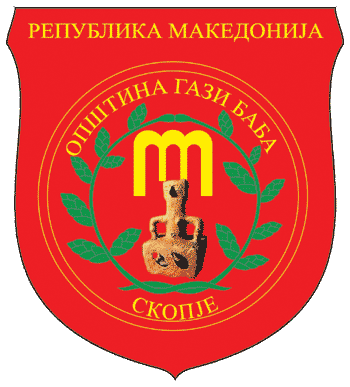 И З Ј А В Аза субвенции за купен и вграден сончев термален колекторски систем за 2024 година Јас, __________________________________________________________________(име и презиме), со адреса на живеење ____________________________________________, под полна морална, материјална и кривична одговорност изјавувам дека:досега немам искористено средства од Буџетот на Република Македонија за купување и вградување на сончев термален колекторски систем во мојот дом (стан/куќа) ицелокупната приложена документација кон барањето е точна и веродостојна.  Подносител:______________(потпис)